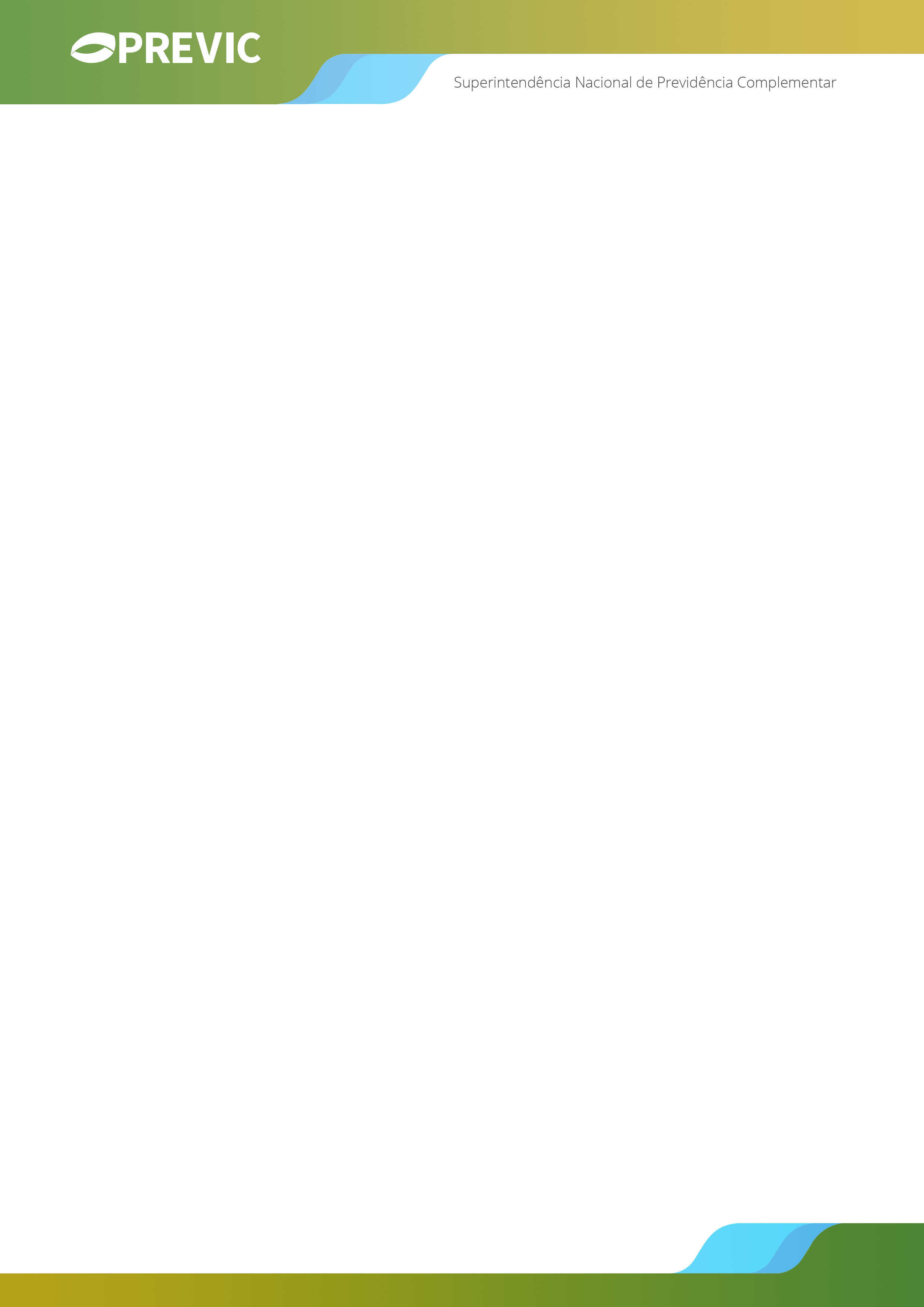 TERMO DE RESPONSABILIDADE FINALIZAÇÃO DE CISÃO DE EFPCEu, _________________________________________________, CPF nº ________________________, RG nº _____________________, órgão emissor ___________________________, diretor-executivo da ___________________________________________________________ (Entidade Resultante da Cisão), Atestado de Habilitação nº _______________________, para fins de comprovação da finalização de cisão de EFPC autorizada nos termos do Processo SEI ____________________________,DECLAROque a data efetiva da cisão ocorreu em ___/___/______;que o órgão estatutário competente da Entidade deliberou sobre a confirmação da data de finalização da operação e o cumprimento do inteiro teor do Termo de Cisão, observadas as disposições estatutárias e regimentais; eque a Entidade disponibilizou em local de fácil acesso em seu sítio eletrônico na internet o estatuto e o regulamento dos planos de benefícios em até 30 dias contados da data de publicação da aprovação pela Previc.A inexatidão das declarações desta comunicação ou a divergência entre a documentação digitalizada enviada em relação à documentação original, bem como a violação ao dever de guarda, poderá implicar as sanções previstas na legislação pertinente.________________________, ____ de _______________ de _____________________________________________________(assinatura)